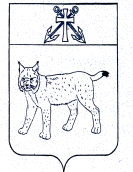 АДМИНИСТРАЦИЯ УСТЬ-КУБИНСКОГОМУНИЦИПАЛЬНОГО ОКРУГАПОСТАНОВЛЕНИЕс. Устьеот 04.03.2024                                                                                                     № 389О порядке заключения трудовых договоров и аттестации руководителей муниципальных учреждений, муниципальных предприятий 	В соответствии со ст. 275 Трудового кодекса Российской Федерации, ст. 42 Устава округа администрация округаПОСТАНОВЛЯЕТ:	1. Установить, что назначение руководителей муниципальных учреждений, муниципальных предприятий  и заключение трудовых договоров с ними осуществляется по результатам конкурса, проведенного в соответствии с требованиями, установленными администрацией округа.	2. Установить, что руководители муниципальных учреждений, муниципальных предприятий  подлежат аттестации, проводимой в соответствии с порядком, установленным администрацией округа, один раз в пять лет.	3.  Постановление администрации района от 12 апреля 2018 года № 360 «О порядке заключения трудовых договоров и аттестации руководителей муниципальных учреждений района» признать утратившим силу.	4. Настоящее постановление вступает в силу со дня его официального опубликования.Глава округа                                                                                                     И.В. Быков 